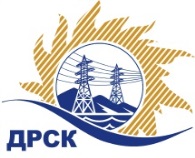 Акционерное Общество«Дальневосточная распределительная сетевая  компания»Протокол заседания Закупочной комиссии по вскрытию поступивших конвертовг. БлаговещенскСПОСОБ И ПРЕДМЕТ ЗАКУПКИ: Открытый электронный запрос цен: «Трансформаторы напряжения».Плановая стоимость закупки: 2 544 915,24 руб. без учета НДС. Закупка 28 раздел 2.2.2. ГКПЗ 2018 г.ПРИСУТСТВОВАЛИ: члены постоянно действующей Закупочной комиссии АО «ДРСК» 1 уровняИНФОРМАЦИЯ О РЕЗУЛЬТАТАХ ВСКРЫТИЯ КОНВЕРТОВ:В адрес Организатора закупки поступило 8 заявок на участие в закупке, конверты с которыми были размещены в электронном виде на сайте Единой электронной торговой площадки (АО «ЕЭТП»), по адресу в сети «Интернет»: https://rushydro.roseltorg.ru.Вскрытие конвертов было осуществлено в электронном сейфе организатора закупки на сайте Единой электронной торговой площадки автоматически.Дата и время начала процедуры вскрытия конвертов с заявками участников: 09:00 (время московское)  29.09.2017 г.Место проведения процедуры вскрытия конвертов с заявками участников: Единая электронная торговая площадка.В конвертах обнаружены заявки следующих участников закупки:Решили:Утвердить протокол заседания закупочной комиссии по вскрытию конвертов, по открытому запросу цен.Секретарь Закупочной комиссии 1 уровня АО «ДРСК»	Елисеева М.Г.исп. Игнатова Т.А.Тел. 397307№ 623/МТПиР -В29.09.2017№Наименование участника и его адресПредмет заявки на участие в запросе цен1ОБЩЕСТВО С ОГРАНИЧЕННОЙ ОТВЕТСТВЕННОСТЬЮ "ЭНЕРГИЯ-М" 
ИНН/КПП 6002006129/602501001 
ОГРН 1026001546713Цена без НДС: 2250000.00 руб.(2655000.00 руб. с НДС)2ОБЩЕСТВО С ОГРАНИЧЕННОЙ ОТВЕТСТВЕННОСТЬЮ "ТОРГОВЫЙ ДОМ "ПЕРМСНАБ" 
ИНН/КПП 5904124930/590401001 
ОГРН 1055901641179Цена без НДС: 2544915.24 руб.(3002999.98 руб. с НДС)3Общество с ограниченной ответственностью "Уральский Энергетический Союз" 
ИНН/КПП 6670157801/667001001 
ОГРН 1069670165245Цена без НДС: 2235000.00 руб.(2637300.00 руб. с НДС)4Общество с ограниченной ответственностью 'СНАБСИБЭЛЕКТРО' 
ИНН/КПП 7714790036/540701001 
ОГРН 1097746586651Цена без НДС: 2457630.00 руб.(2900003.40 руб. с НДС)5Общество с ограниченной ответственностью «Усть-Каменогорский конденсатор» 
ИНН/КПП 7719863288/771901001 
ОГРН 5137746153694Цена без НДС: 2229000.00 руб.(2630220.00 руб. с НДС)6Акционерное общество "Дальэнерготехкомплект" 
ИНН/КПП 2536138780/770401001 
ОГРН 1032501341718Цена без НДС: 2544915.23 руб.(3002999.97 руб. с НДС)7Общество с ограниченной ответственностью «Востокэлектрооборудование» 
ИНН/КПП 2721137823/272101001 
ОГРН 1062721088132Цена без НДС: 1870993.00 руб.(2207771.74 руб. с НДС)8Общество с ограниченной ответственностью "Сибирские энергетические технологии" 
ИНН/КПП 3811094301/381101001 
ОГРН 1053811147378Цена без НДС: 2398983.05 руб.(2830800.00 руб. с НДС)